	Ruprecht-Karls-Universität Heidelberg	Seminar für Klassische PhilologieHerr / Frau       	Matrikelnummer:       hat im Sommer- / Winter-Semester 20        mit Erfolg teilgenommen an meinem/rThema der Veranstaltung:        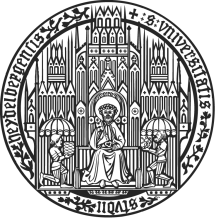 Thema der Prüfungsleistung:        Leistungspunkte:       	NOTE:       Heidelberg, den	Unterschrift Dozent/in 	SiegelVeranstaltungVeranstaltungLeistungsnachweisLeistungsnachweisVorlesungReferatProseminarHausarbeitHauptseminarKlausurStilkursProtokollEinführungMündliche PrüfungÜbungTeilnahme ohne PrüfungLektüre Andere PrüfungsleistungKolloquium